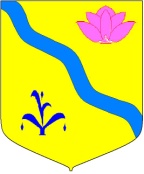 АДМИНИСТРАЦИЯ КИРОВСКОГО МУНИЦИПАЛЬНОГО РАЙОНА ПОСТАНОВЛЕНИЕ (ПРОЕКТ)_______________                                                  п.Кировский                                                       №__________О внесении изменений в постановление администрации Кировского муниципального района от 27.01.2020 г. № 25 «Об утверждении административного регламента оказания муниципальной услуги  «Заключение соглашения об установлении сервитута в отношении земельных участков, находящихся в ведении органов местного самоуправления или в собственности муниципального образования»В соответствии с Федеральным законом от 27.07.2010 г. № 210-ФЗ «Об организации предоставления государственных и муниципальных услуг», руководствуясь ст. 24 Устава Кировского муниципального района, утвержденного решением Думы Кировского муниципального района  от 08.07.2005 г. № 126 (в действующей редакции решения Думы Кировского муниципального района от 29.09.2020 г. № 2-НПА), администрация Кировского муниципального районаПОСТАНОВЛЯЕТ:  1. В связи с реализацией на территории Приморского края системы предоставления муниципальных услуг в электронном виде, пункт 18 административного регламента предоставления муниципальной услуги «Заключение соглашения об установлении сервитута в отношении земельных участков, находящихся в ведении органов местного самоуправления или в собственности муниципального образования», утвержденный постановлением администрации Кировского муниципального района от 27.01.2020 г. № 25, изложить в следующей редакции: «Организация предоставления муниципальной услуги осуществляется в том числе в электронном виде через Единый портал и (или) государственную информационную систему Приморского края «Региональный портал государственных и муниципальных услуг Приморского края».2. Руководителю аппарата администрации Кировского муниципального района Тыщенко Л.А.  разместить  на официальном  Интернет-сайте администрации Кировского муниципального района. 3. Контроль за исполнением данного постановления оставляю за собой. Глава Кировского муниципального района –глава администрации Кировскогомуниципального  района                                                                        И.И. Вотяков